Elaborar, a partir da Lei Orçamentária Anual aprovada, o Decreto de Programação Financeira, estabelecendo os limites de despesas dos órgãos do Estado do Espírito Santo por meio de cotas financeiras mensais, estabelecidas pela SUMOF, que são reavaliadas periodicamente.Secretaria de Estado da Fazenda – SEFAZ.Órgãos e entidades do Estado do Espírito Santo. Lei Complementar nº 225, de 08/01/2002.Decreto nº 3440-R, de 21/11/2013.Lei Complementar nº 101, de 04/05/2000. LOA – Lei Orçamentária Anual.SUBSER – Subsecretaria de Estado da Receita.SEP – Secretaria de Estado de Economia e Planejamento. Gerência Geral de Finanças do Estado – GEFIN. Gerência de Contabilidade Geral do Estado – GECOG. Fluxo de Procedimentos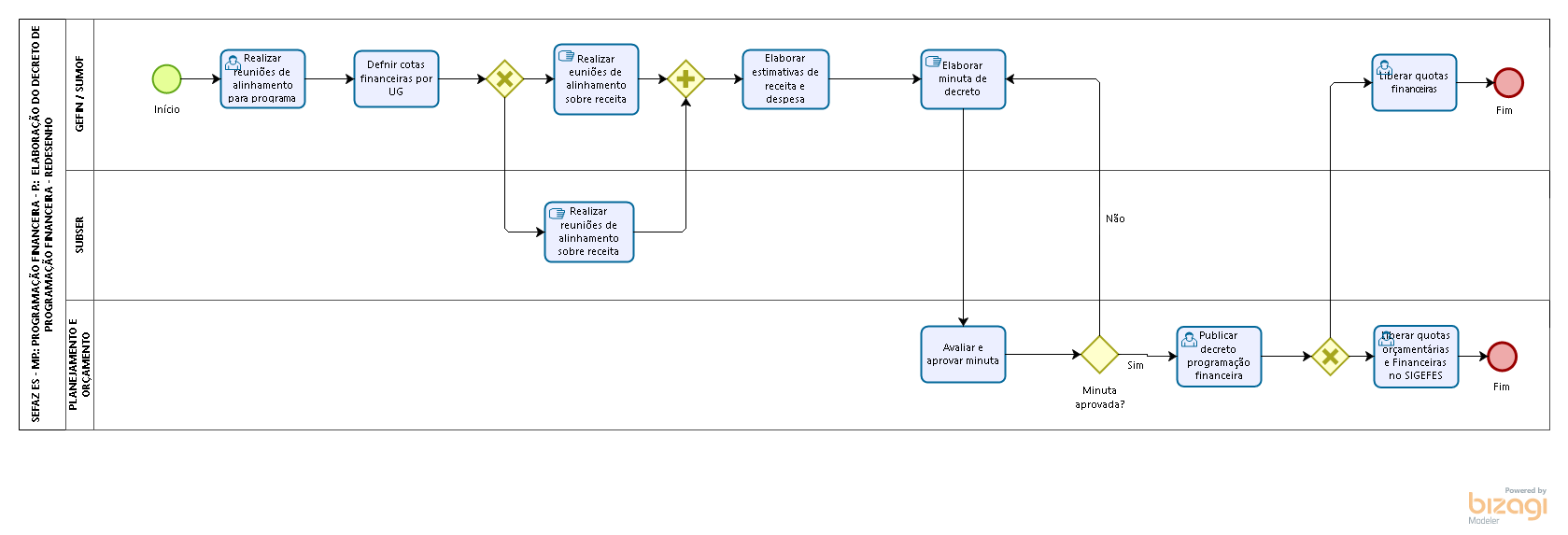 Diretrizes GeraisRealizar reuniões internas sobre o alinhamento da programação financeira e elaboração de proposta de minuta de decreto.  Definir cotas financeiras mensais por UG, com base na análise dos subitens de despesas e relatórios gerenciais da área, para compor anexos do decreto de Programação Financeira.Realizar reuniões, junto à SUBSER, sobre o alinhamento da receita estadual.Elaborar estimativas de receitas e despesas que também irão compor os anexos do decreto de Programação financeira. Elaborar proposta de minuta de decreto de Programação Financeira a ser avaliado pela SUBSET juntamente com a SEP, que tratará das cotas orçamentárias.Promover a liberação das quotas financeiras.Tema:Elaboração do Decreto de Programação Financeira.Elaboração do Decreto de Programação Financeira.Elaboração do Decreto de Programação Financeira.Emitente:Secretaria de Estado da Fazenda – SEFAZSecretaria de Estado da Fazenda – SEFAZSecretaria de Estado da Fazenda – SEFAZSistemaSistema FinanceiroSistema FinanceiroCódigo: SFIVersão:1Aprovação: Portaria nº 41-S/2018	Vigência: 31/05/2018OBJETIVOABRANGÊNCIAFUNDAMENTAÇÃO LEGALSIGLASUNIDADES FUNCIONAIS ENVOLVIDASPROCEDIMENTOSASSINATURASEQUIPE DE ELABORAÇÃOEQUIPE DE ELABORAÇÃOMaria Elizabeth Pitanga Costa SeccadioSubgerente da SUDOR Marta Gonçalves AchiaméSupervisor de Área FazendáriaEduardo Pereira de Carvalho Supervisor de Área FazendáriaEliane Canal Leite da SilvaCoordenadora de ProjetosAPROVAÇÃO: APROVAÇÃO: Bruno FunchalSecretário de Estado da FazendaAprovado em 30/05/2018